ВАРІАНТ 71. Укажіть типи речовин, магнітне поле в яких значно підсилюється.A) тільки феромагнетикиБ) тільки діамагнетикиВ) тільки парамагнетикиГ) діамагнетики та парамагнетики2. За яких умов явище дифузії між двома газами, що знаходяться в одній посудині, протікає швидше?A) при збільшенні тискуБ) при зменшенні температуриВ) при збільшенні температуриГ) швидкість дифузії за будь-яких умов однакова3. Визначте напрям сили Ампера. (Див. рис.) А)  ліворуч Б)   угору В) праворуч                                                                       І  Г) униз     4. Яким має бут кут падіння, щоб кут між падаючим та відбитим променями складав 80°?A) 160°Б) 40°В) 10°Г) 80°5. Тіло здійснює 5 обертів за 10 секунд. Чому дорівнює період обертання?    A) 0,2с                                                                                                                                      Б) 1с                                                                                                                                        В) 0,1 с                                                                                                                             Г) 2с                                                                                                                                  6. Укажіть правильне продовження речення: Магнітне поле — це особлива форма матерії, яка ...A) породжує електричні заряди і діє на електричні заряди                                                  Б) породжується магнітними зарядами і діє на магнітні зарядиВ) породжується рухомими електричними зарядами і діє на рухомі електричні заряди                              Г) породжується електричними зарядами і діє на електричні заряди7. Через  поперечний  переріз  провідника  за  2  хв  проходить  заряд 0,12 Кл. Визначте силу струму в провіднику.А) 0,6 мАБ) 1 мА В) 0,24 АГ) 0,1 А 8. Лінію, що сполучає центри сферичних поверхонь, які обмежують поверхню лінзи називають ...A) головною оптичною віссюБ) побічною оптичною віссюВ) фокусом лінзиГ) фокальною площиною9. Укажіть, котушку якої індуктивності потрібно увімкнути в коливальний  контур  з  конденсатором  ємністю  2  мкФ,  щоб  отримати власну частоту коливань 1 кГц.A) від 10 мкГн до 11 мкГнБ) від 12 мГн до 13 мГнВ) менше, ніж 10 мкГнГ) від 10 мГн до 11 мГн10. Трансформатор, з коефіцієнтом трансформації 10, увімкнено в мережу  з  напругою  220  В.  Яка  напруга  на  вторинній обмотці трансформатора?А) 2200 В                Б) 22В      В) 230ВГ) 210 В11. По провіднику проходить електричний струм силою 5 А. Визначте електричний  опір  провідника,  якщо  впродовж  2  хв  електричний струм виконав роботу 150 кДж.A) 15ОмБ) 3000 ОмВ) 50 ОмГ) 150 Ом12. У  колі,  зображеному  на  рисунку,  повзунок  реостата  пересунули вниз. Укажіть, як при цьому змінилися покази приладів.A) покази  амперметра  зменшилися,  покази вольтметра збільшилисяБ) покази амперметра і вольтметра зменшилися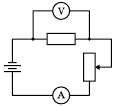 В) покази амперметра і вольтметра збільшилися                   Г) покази  амперметра  збільшилися, покази вольтметра зменшилися                                                           13. Промінь світла потрапляє з повітря у воду. Кут падіння на межу розділу середовищ становить 60°. Визначте кут між відбитим та заломленим променями. Показник заломлення води 1,33.14. Брусок масою M = 300 г з’єднано з вантажем масою m = 200 г невагомою ниткою, яку перекинуто  через  нерухомий  блок,  як  показано на рисунку. Брусок ковзає без тертя по горизонтальній  поверхні.  Визначте  силу  натягу нитки.15. Визначте діапазон хвиль, у якому може працювати приймач, якщо ємність конденсатора в його коливальному контурі може змінюватися від 50 до 500 пФ, а індуктивність котушки стала і дорівнює 2 мкГн.